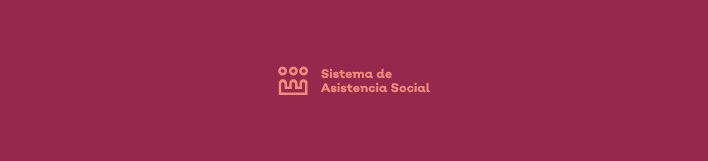 Guadalajara, Jalisco
Junio 2019RENOVACIÓN DE COMODATO “Programa Apoyo al Transporte Escolar”  Estimado Comodatario:Para realizar el convenio de comodato, se deberán presentar los requisitos conforme a las Reglas de Operación publicadas el 30 de Marzo del 2019.En su fracción 8.1 menciona que:Para los ayuntamientos y centros educativos. Que el Municipio o Centro Educativo se encuentre en la demarcación geográfica de cualquiera de las Regiones del Estado que hayan sido consideradas como prioritarias para el ejercicio del Programa que hayan presentado en tiempo y forma, la solicitud y los documentos exigidos por la secretaria.Entregar oficio de solicitud de acceso a El Programa, firmado por la Presidencia Municipal, o para el caso de centros educativos firmado por la Rectoría o Dirección.Presentar proyecto de rutas de la unidad de transporte en el que se justifique la necesidad de la misma, mismo que podrá ser adecuado por La Secretaría, de acuerdo a las necesidades de cada municipio o centro, integrando los siguientes datos:Origen y destino a cubrir;Total de alumnos que serían beneficiados;Tipos de suelos por los que transitaría la unidad;Total de kilómetros a recorrerse (traslado ida y vuelta);Tiempo estimado del recorrido por cada trayecto;Total de centros a los que daría el servicio;Presentar plan de operación de la unidad, que deberá contener como mínimo: esquema de contratación, salario y prestaciones del operador de la unidad; régimen de mantenimiento y presupuesto designado para este rubro; presupuesto designado para el combustible de la unidad y área responsable de la unidad.Carta compromiso en la que se establezca, que se sujetará a dar cumplimiento a la naturaleza del programa.Presentar copia certificada del Acta de la sesión de Ayuntamiento o extracto de ésta, en al que se concedan facultades a la Presidencia Municipal, Sindicatura y Secretaría General, para que concurran a la suscripción del contrato de comodato repectivo de acceso a El Programa. Solo para Ayuntamientos.Presentar copia certificada o extracto del Acta de sesión de Órgano Rector o Junta de Gobierno, en la que se concedan facultades a la Rectoría, Dirección General o Dirección de Plantel, según corresponda, para la firma del contrato de comodato. Solo para centros educativos.Suscribir el contrato de comodato respectivo de acceso a El Programa, con el Gobierno del Estado de Jalisco, por conducto de La Secretaría.Póliza anual del seguro del vehículo automotor dado en comodato, con endoso preferencial a favor de la SECRETARIA DE HACIENDA PUBLICA .Copia de LICENCIA DE CHOFER TIPO C5, del chofer encargado de la unidad por la debida acreditacion poroporcionada por la secreteria de transporte.Conforme a las reglas de operación en fraccion 8.3.1  Son obligaciones de los ayuntamientos y centros educativosInciso I. Proporcionar a La Secretaría toda la información que le sea requerida para verificar el cumplimiento de la normatividad aplicable a El Programa.Inciso VI. Garantizar el presupuesto suficiente para el correcto y permanente funcionamiento de la unidad de transporte, incluyendo mantenimiento, combustible y Seguro de vehículo de Transporte Escolar;Inciso X. Recabar la información mediante Formato de Padrón único (FPU), de cada una de las personas que se beneficie con motivo de El Programa, capturar los registros y entregarlos a La Secretaría en las fechas que esta disponga;Inciso XI. Entregar cada seis meses, por escrito o en digital, el listado actualizado de los estudiantes que sean beneficiarios, así como los datos del centro escolar al que pertenecen y grado;Inciso XII. Enviar dentro de los primeros 5 días de cada mes por medios electrónicos bitácora de actividades mensual de la unidad de transporte; la Secretaría proporcionara el formato correspondiente.Dudas y/o aclaraciones en la Dirección de Proyectos Estrategicos de la Secretaria del Sistema de Asistencia Social, con atencion de lunes a vienes de 9am a 5pm.Correo: programa.transporteestudiantes@ssas.mxTeléfono: 30 30 12 32 